BackgroundNovel coronavirus (COVID-19) has been designated a high consequence infectious disease (HCID). It has been widely identified that the impact of infection is likely to accelerate with possibly profound consequences for the country.Despite having a first world health care system, reports from Italy suggest that the potential for a spike in cases, with significant impact on health care services and mortality (especially in high risk individuals) is high. We believe that the current guidance to primary care has left unanswered questions in how to best protect staff and patients in our community, and the potential for spread is high.IntroductionTo follow on from the recent guidance issued by NHS England, Public Health England and Her Majesty's Government, the Partners at the Maltings Surgery have made the decision to put in some extra emergency measures to minimise the risk to both our staff and patients and their families. We will follow the basic principles of identify, isolate and contain but look to personalise these within our practice.The Maltings Surgery represents a population of approximately 20,000 patients and employs over 70 staff. It operates in a footprint across three floors with around 400 patient contacts a dayPriorityWe believe the main areas that need addressing within the practice are:Containment of areas within the practiceMinimise footfallProtect StaffStaff MoralePatient and Stakeholder CommsBusiness ContinuityContainment of areas within the practice Throughout the duration of this crisis, the practice will be divided into 5 discreet areas to allow different processes to be followed and easy containment if there is any contamination. The RED zoneThis zone represents the GROUND FLOOR WEST WAITING ROOM (SOPWELL) AND the 2 CONSULTING ROOMS leading from this room. Within this area it shall be mandatory to see patients whilst wearing PPE.PPE shall consist of (disposable gloves, disposable apron and fluid resistant surgical mask (FRSM)) as agreed by lead nurse.All PPE should be disposed of as clinical waste.Symptomatic patients will be asked to wear a face masks available in the RED zoneIt is only for Patients that clinicians can confidently state are low risk for COVID-19 with signs of infectious illness, but still need clinical assessment, will be seen in this area.If there is any doubt about possible COVID-19 then patients should be directed to NHS111 online or telephone.This area is self-contained and does not communicate with the rest of the buildingThe stocks of PPE shall be updated daily by the lead nurse. Further information is available on our staff intranet with videos on how to use and dispose of this appropriately.Patients will enter the building via the video doorbell and let into the building via a remote lock (installed Thursday). The patient will give their date of birth to the Patient Care Advisor via the video doorbellPatients will be instructed not to approach the reception desk, and make their way (2 metres) to the RED zone waiting area (SOPWELL)Upon arrival to the RED waiting zone, there is an alcohol hand gel dispenser and instruction poster of how to wash their hands.No children’s toys in this area and no furniture apart from plastic seatingPushchairs and buggies can be kept in the waiting area.They will not be able to use the practice toilet whilst in the building (will be reminded to go before they attend the practice)This area will be subject to a cleaning cycle (even if not in use throughout the day)Patients should be seen within 5 minutes of arrival into the area.After each consultation, the attending clinician is to wipe down surfaces and handlesThe clinician will be prompted via the patient care advisor upon leaving the room to wash their hands, even if they have already done so.Stocks of PPE will be monitored daily by the lead nurse and logged on GPTeamNetThe AMBER zoneThis zone represents the GROUND FLOOR EAST WAITING ROOM (ABBEY) and the 4 CONSULTING ROOMS leading from this area.This area will be for the essential face to face appointments that still need to take placeAll patients will still be screened for viral symptoms prior to attending and asked to rebook if positive (independent of recent travel or exposure)Further use of this room is detailed below.This area will not be subject to PPE but rigorous handwashing and usual infection control measures.Patients will enter the building via the video doorbell and let into the building via a remote lock (installed Thursday).The patient will give their date of birth to the Patient Care Advisor via the video doorbellPatients will be instructed not to approach the reception desk, and make their way (2 metres) to the AMBER zone waiting area (ABBEY)Upon arrival to the AMBER waiting zone, there is an alcohol hand gel dispenser and instruction poster of how to wash their hands.Patients can use the downstairs disabled toilets but are advised not to do so if possible.After each consultation, the attending clinician is to wipe down surfaces and handlesThe clinician will be prompted via the patient care advisor upon leaving the room to wash their hands, even if they have already done so.The INFANT zoneThis zone represents the FIRST FLOOR SOUTH WAITING ROOM (Art School Yard) and the 4 CONSULTING ROOMS leading from this area.This area has a separate entrance for infants and their parent (usually mother)There is a separate reception desk (Staffed) for this areaSignage will make it clear that this area is ONLY for Infants and their parents, specifically for BABY CHECKS, POST NATAL CHECKS, and BABY IMMUNISATIONSThis area is used on Tuesday and Thursday mornings where all four rooms shall be utilised to maximise the productivity. No other patients or staff shall use this areaAll patients will be screened prior to and upon arrival for viral symptomsAfter each consultation, the attending clinician is to wipe down surfaces and handlesThe clinician will be prompted via the patient care advisor upon leaving the room to wash their hands, even if they have already done so.The GREEN zoneThis area represents the First Floor of the East and West Wings of the building (ROMAN, VERULAM, HOLYWELL) and all the CONSULTING ROOMS and HUBThis area represents a PATIENT-FREE AREAOnly clinicians and PCAs are to be on this floorInstall Webcams in every room for video consults (Completed 11 March 2020)Stocked daily with handwashing equipmentHourly page / screen message from Deputy PM about handwashingSpot inspections by lead nurse to check infection control procedures.This area shall be for the exclusive use of telephone and video consults and administrative tasks.All staff in this area shall follow infection control procedures (e.g. Bare below the elbow)The BLUE zoneThis area shall be for the Secretarial, Scanning, Coding, Management staff onlyPCAs and clinicians are not allowed to enter this areaStaff will ascend to this area via the EAST staircaseHandwashing shall be available to all staff on this floor with hourly reminders.Only the PM, DPM, IT lead, Quality Manager can transcend floorsWherever possible messages should not be face to faceMinimise footfallRemove online booking for all appointments other than telephone (assessment team) and Video ConsultationsAll routine appointments to be converted to either Video Consults or TelephoneFollowing conversation, if patient still needs to be seen face to face, and they have no viral symptoms, they will be seen in the AMBER zone.If a patient needs to be assessed with viral symptoms, and is low risk COVID-19, they will be seen in the RED zone.If a patient previously due to be seen in the AMBER zone, is reassessed on arrival and found to have viral symptoms, then they will be seen in the RED zone.Try and encourage video appointments over a telephone as our own survey reveals higher levels of patient satisfaction, and higher levels of clinician satisfaction.Video consults can either be done through patient access (still bookable online) or via Accurx Video (just requiring Internet access and a smartphone / tablet)First contact physio appointments to be converted to video consultationsPromote the use of ONLINE CONSULTATIONS at every opportunity for problems that can wait <2 days.All sick notes / letters etc to be posted to patient. Not to pick up from practice.Electronic Prescribing is the default method of prescriptions. If rarely paper required, then collected by the pharmacy.Pharmacies to limit visits to the practice and arrange set visiting time.Mental Health Nurse appointments to be converted to telephoneAll non-urgent work to postponed until further noticeTravelMinor SurgerySchedule 5 GMS WorkSocial PrescribingNHS Health ChecksPhlebotomyAny other work identified by the senior management teamChronic Disease reviews, ECF and QOF to be prioritisedAll QOF domains that can be achieved by telephone, video or virtually to be keptAny QOF domains that require face to face consultations with a clinician to be postponed until further notice Routine Chronic Disease reviews to be postponedMedication reviews to be conducted by phone alwaysDepression reviews to be conducted by the telephone / Video CallAny patients with chronic disease that notice a deterioration in their condition to contact the assessment team for a telephone triage.Other Providers in our buildingMidwifes to continue clinics but patients will be telephoned prior to arrival. If face to face, then operate from the AMBER zoneCounselling service to be given access to webcams / telephones and convert consultations to non-patient facingUltrasound service patients to be screened prior to arrival and seen in the AMBER zone (as agreed with the CCG)Audiology patients to be postponed until further noticeAll other non-urgent provision to be postponed until further noticeNursing AppointmentsBaby Immunisations will continue in the INFANT zone6- week checks will continue in the INFANT zoneAll children and parents will be screened for viral symptoms and asked to rebook for a telephone call if appropriateUrgent Wound Dressings will continue If necessary, in the AMBER zoneAll other nurse appointments will be subject to telephone triage by one of our senior nurses and seen in the AMBER zone if required.Procure remote working solutionsQuotes from EMIS for Anywhere solutionProtect StaffSome principles to manage the protection of staff within the practice.The management of staff sicknessIf any staff member complains of viral symptoms, they are to let their line manager know and then leave the premises. Contact their line manager by phone to arrange decontamination procedures.Under no circumstances are staff to be examined (temperature etc.)If feeling too unwell to leave the premises they must go immediately to one of the vacant consulting rooms in the RED area until further noticeStaffing levels will be monitored by the most senior manager and our BCP will be enactedPlace sufficient protection between frontline admin staff and patients‘RING’ doorbell with video access Remote control lock to front door (installed Wed)Purchase Airport Barrier to allow 2 metres between staff and arriving patientsEasy access to handwashing facilitiesEasy access to PPE (extra purchased last week) for all clinical staffPurchase a large floor standing sign to alert people to screening symptoms on arrivalMinimise number of PCAs on rotation for front deskTake adequate precautions with Nursing / Care home visitsMaintain regular ‘rounds’Use Accurx to see if VC might be an option for some patientsDon full PPE for patient contacts in the homeHandwashing protocols to be maintained.Have clear and rehearsed policy for possible exposure with drillsA patient contact later diagnosed with COVID-19A staff member testing positive for COVID-19A patient ill with possible symptoms of COVID-19A Staff member ill with possible symptoms of COVID-19These flow charts and procedures are available on GP TeamNetRisk assess daily, any social events in the practice calendar and liaise with the team as to whether they should go ahead.Doctors to wear Polo shirt uniform to both minimise infection but also boost team morale (wearing the same uniform as the team)Jewellery and watches removed; clocks put up in clinical areas to avoid looking for phoneMobile phone usage banned in GREEN, AMBER and RED zones as locus of infectionNo handshakes do the Maltings ‘High Five’. See video here (https://media.giphy.com/media/TCvwgZejTffxK/giphy.gif)No lanyardsCancel external teaching events until further noticeCancel external visitors until further notice.If staff have to self-isolate they will follow the guidance on https://www.gov.uk/government/publications/wuhan-novel-coronavirus-self-isolation-for-patients-undergoing-testingTake self-check in screens down until further notice (check in verbally as above)Staff MoraleIt is vital that staff morale is upheld during this time of great anxiety for the staff.Everyone in the practice has a responsibility to make all staffFeel safeFeel supportedFeel part of #teamMaltings Feel they are making a difference for the safety of our community To do this, staff engagement and communication are vitalSenior Management Team to meet each morning at 10am (our so called MOBRA meeting) with standing agenda items (reviewing up to date guidance and stats)Daily updates on GP TeamNetStaff appraisal cycle paused until further noticeGPs encouraged to postpone appraisals until further noticeTravel advice for staff for upcoming holidaysParacetamol / Brufen supplies for all staffLook into toilet roll supplies for all staffTeam meetings for all staff (via computer from next week on Zoom – up to 100 participants)Put date in diary for September outdoor gathering to say thank you.Create Staff WhatsApp group for all staff for important updateOpen door policy for any staff to speak to partner about concerns and anxieties around COVID-19Look into webcast for desk mindfulness / relaxation class during lunchtime teaching sessionDaily staff morale records with visual happiness scale in back officePatient and Stakeholder CommsKeeping our community of patients informed and our local stakeholders informed is key to avoiding problems, complaints or inadvertent breaches of the Maltings protocolThis can be avoided byMaking sure that the message to patients is about the practice wanting to protect them, their family, their friends and their community.Making sure the message is consistent across all patients and stakeholders (no mixed messages and fair / equitable treatment)Website updated with practice information complemented by national informationMaking sure patients understand fully that NO TESTING is available at the practice in ANY CIRCUMSTANCESUsing MJOG and ACCURX SMS messaging to make sure any messages get our properly Any appointment cancellations will be followed with a courtesy phone call to make sure that they are aware of the changesMaking sure that any deaths, bereavements are quickly followed up with a sympathy letter from the practice.Constant reassurance that normal service will resume as soon as is safe to do so.Cancel Patient Participation Group Meetings until further notice, but facilitate the ability for them to meet virtually via ZOOMWeekly email to the CCG from the PM highlight report from the practiceKeep Facebook updated with latest practice and national information (SA / KD)React quickly to complaints with a full explanation of why the service is different and restricted currently but try to deescalate wherever possible.Ensure adequate supply of Cremation forms and Death CertificatesBusiness Continuity Plan (BCP)The Maltings already has a robust BCP which can be accessed via the staff intranet.We have in principle already agreed to look at sharing resources across our neighbouring PCN practice.Over the next few weeksConvert PCN meetings to virtual (Zoom) meetingsExplore shared staffExplore shared triage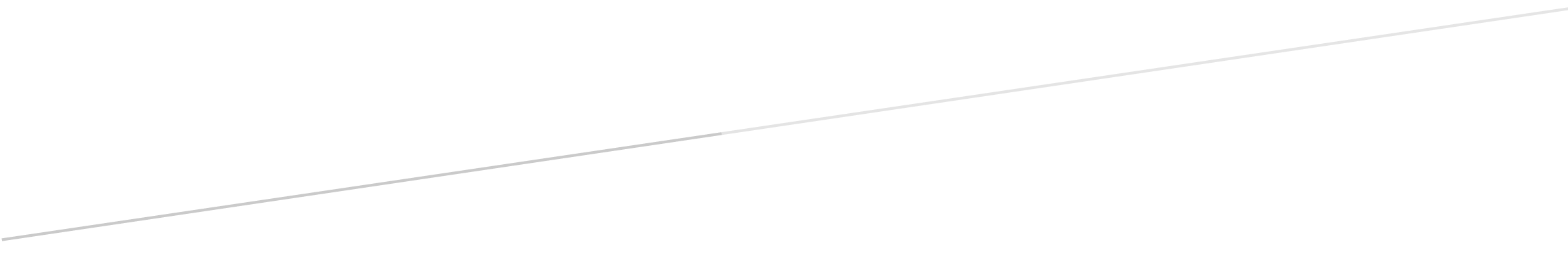 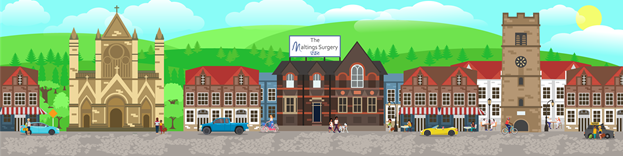 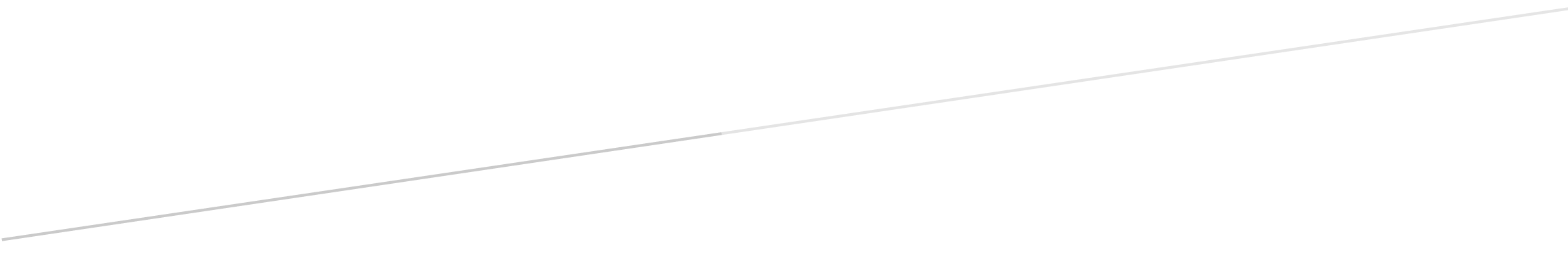 